Réalisation d’un compte renduSur la tablette lancer l’application ComicStrip It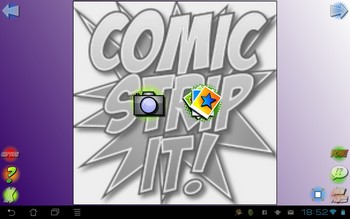 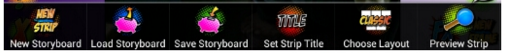 Une fois fini et enregistré, envoyer votre fichier par mail. 